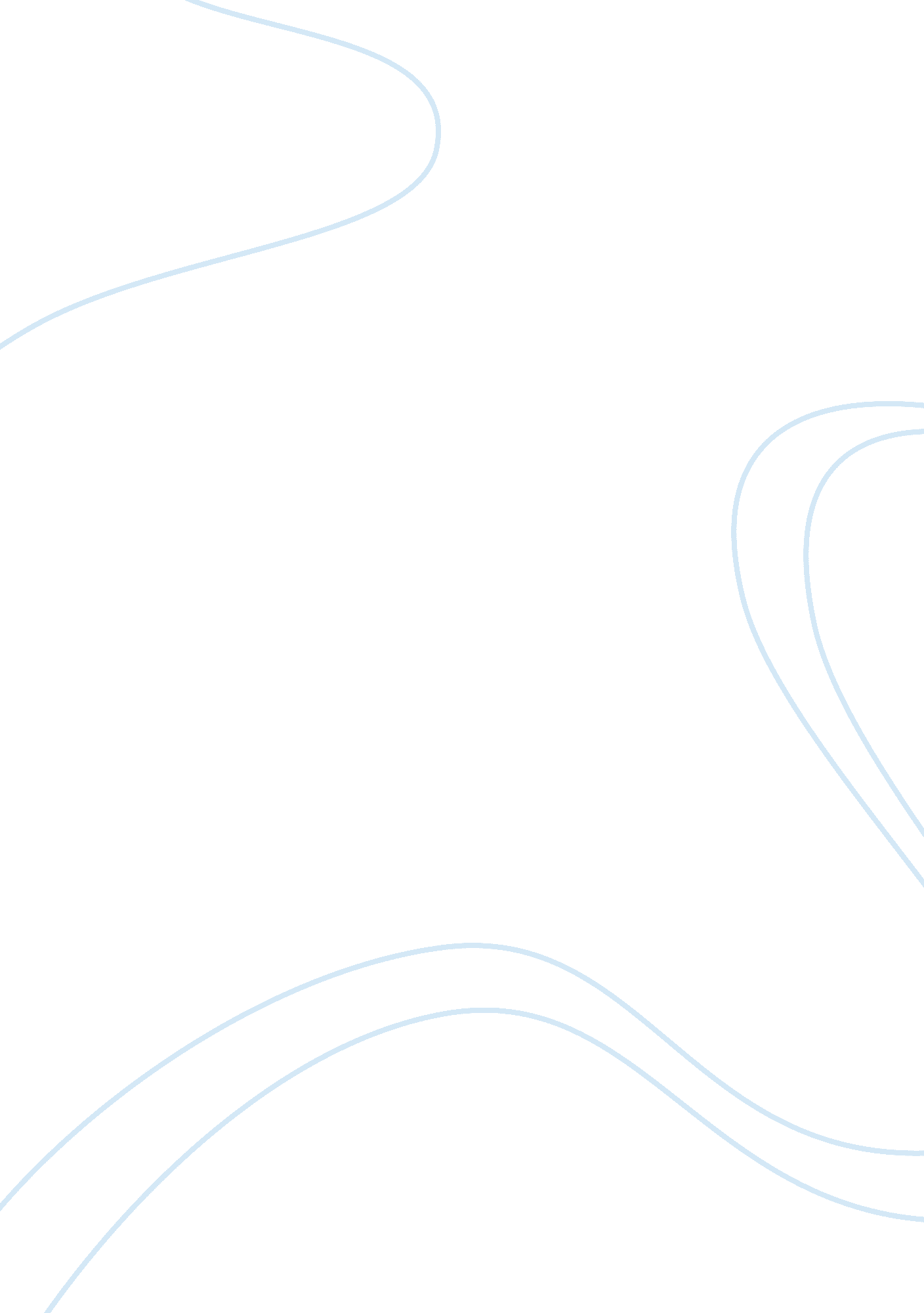 College trendy travestyHealth & Medicine, Alcoholism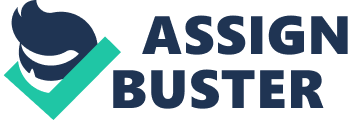 Alcohol abuse during teenage and early adolescence which is heavy enough could mean withdrawal symptoms surfacing during cessation of drinking. It could also lead to the impairment or diminishing of performance of the brain as accounted by poor memory and attention p. These impairments are caused by malfunction of the brain, as caused by excessive alcohol misuse.  The travesty on the enthusiasm on the ‘ dreadful beverage’ is outrageously spreading in the perceptions of college students, hence not knowing the painful effects it may bring an individual in the later life. Problems related to alcohol consumption were reported to be continuously increasing. Alcohol related problems need an early recognition and treatment to avoid the negative effects such ashealthand social dysfunction. This study will be conducted to determine the prevalence of problems on alcohol consumption specifically it seeks to answer the following question: what is the prevalence of alcohol abusers in the sample population using   biological markers, CAGE questionnaire, and socio-demographic information and the relationship existing among these parameters as indicators of alcohol abuse? The null hypothesis of the study states that there is no prevalence of alcohol abusers in the sample population using biological markers, CAGE questionnaires and socio-demographic information and there is no relationship existing among these parameters as indicators of alcohol consumption and abuse. The alternative hypothesis in one hand states that the prevalence of alcohol abusers in the sample population using biological markers, CAGE questionnaires and socio-demographic information and there is a relationship existing among these parameters as indicators of alcohol consumption and abuse. Alcohol abusers are said to be those who consume above 30-50 grams pure alcohol per day and exhibit CDT as the most abundant transferring. Analysis: Sociological Implication of Alcohol Abuse As thoroughly noted in researches made by sociologists, problems concerning drug and alcohol abuse are becoming rampant. In almost all parts of the globe, drug and alcohol-related problems have been reported to increase making such problem a totally global crisis.   With the implemented policies regarding the control and the prohibition of patronizing most abused drugs, the global community has really doing its task to eliminate such crisis and to preserve peace and order in the world. However, no matter how the global community does its goal of eliminating the problems on drug and alcohol abuse, it seems that merely punishing those who manufacture, sell and distribute prohibited drugs is not really sufficient to completely solve the problems ondrug abuse. Likewise, only reminding the public of what alcohol abuse can bring to individuals is literally inadequate to minimize the cases of alcohol abuse. In order to fully address the problems on drug and alcohol abuse, all must do their part in the pursuit of solving it. The government and even other institutions could never really do such undertaking by themselves only. Involvement and participation of the people are the most necessary and integral part of it. Only when all the concerned factors and elements act upon the total elimination of drug and alcohol-related problems could such crisis be truly cured. 